											Check	       Debit			 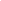 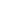 Expense Voucher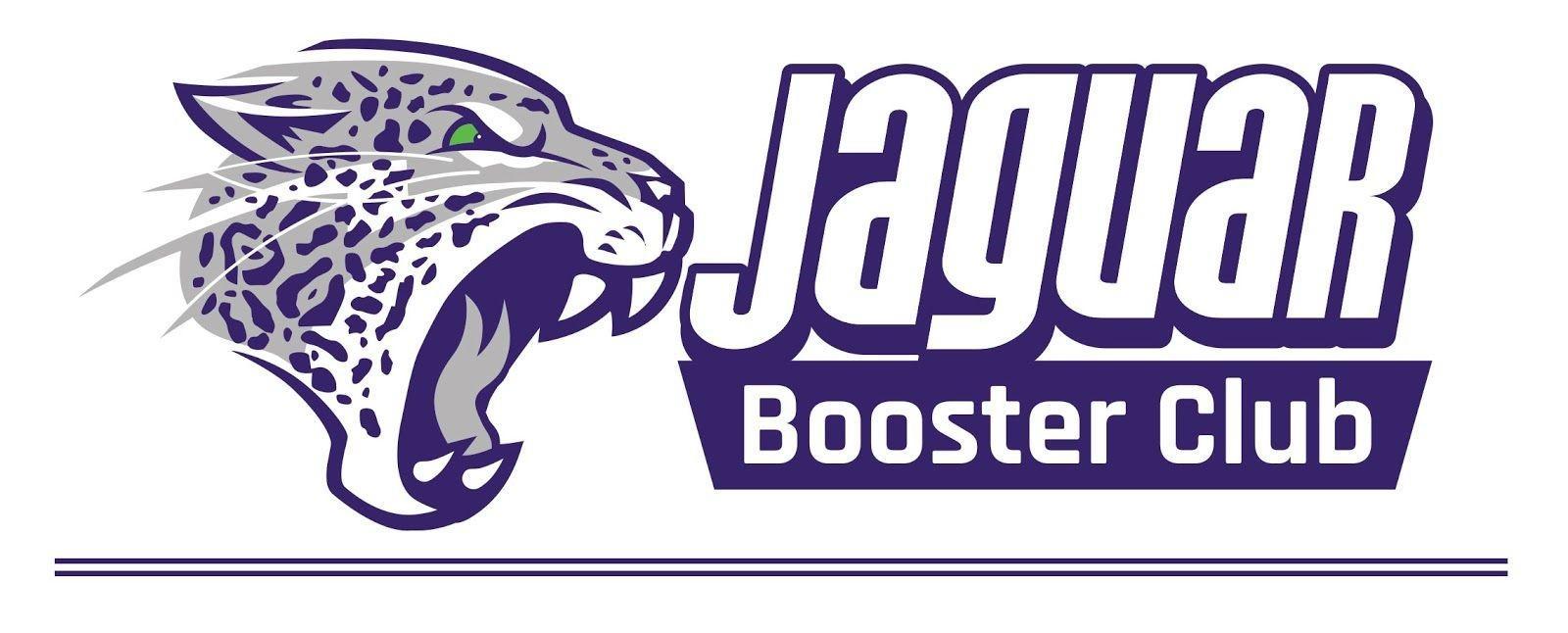 Please email completed form and all receipts to treasurer@jaguarboosterclub.org and cc stephanie@jaguarboosterclub.orgDate of Request  ________________________ 	Amount Requested $  ______________________________	****Please submit all receipts with this voucher.Sport or Club  _______________________________________________________________________Payment Needed by:  ________________ Please allow 5 Business Days. If needed sooner, please make special arrangements with Treasurer  treasurer@jaguarboosterclub.org  and Stephanie Maehl stephanie@jaguarboosterclub.org	Description of Expense:  __________________________________________________________________Requested by:  _______________________Requestors Email &/or Phone #  _________________________Signature of Approving Director or Bookeeper:________________________________________________________  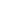 ***************************************************This Section to be completed by Jaguar Booster Club*********************************************************Treasurer Approval: _______________________________President Approval: _________________________________Account to charge: _________________________________________________________________________________Date Paid: ______________________________________ Check #: __________________________________________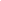 